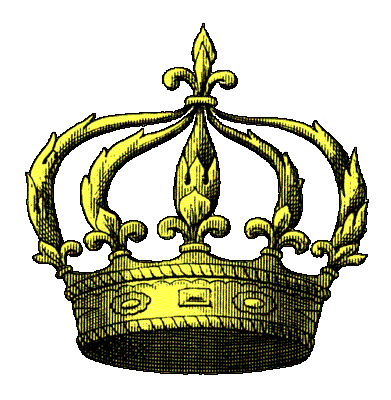 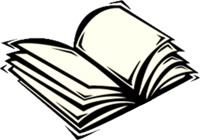 Use context clue strategies to define the bold words in the following sentences. Highlight the clues that help you to determine each definition. In one of the cities there lived a just judge who could instantly discern the truth and from whom no one could ever conceal himself.a.  recognize		b. ignore		c.  conceal		d. frownNear the entrance of the city a man approached the king and begged alms of him. The king gave him some money.a.  pardon		b.  pamphlets		c. directions		d. money for the poorAs the rider approached the bridge, the gatekeeper signaled for the man to halt the horse and get down, but he refused to dismount.a. answer		b. climb up		c. dismay		d. get downFifty strokes of the lash was not an uncommon punishment during colonial times.a.  clock		b. whip		c. noose		d. combShe stacked the dishes and washed them quickly and deftly before returning them to the cupboard.a.  slowly		b. angrily		c. skillfully		d. foolishlyUsing Context Clues                                       Name: